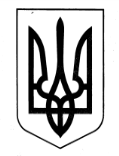 ЛИБОХОРСЬКА ГІМНАЗІЯ(ЗАКЛАД ЗАГАЛЬНОЇ СЕРЕДНЬОЇ ОСВІТИ –ЗАКЛАД ДОШКІЛЬНОЇ ОСВІТИ)БОРИНСЬКОЇ СЕЛИЩНОЇ РАДИ САМБІРСЬКОГО РАЙОНУЛЬВІВСЬКОЇ ОБЛАСТІЄДРПОУ 2648486382 555, вул. Центральна, 495а село Либохора Самбірський район  Львівська область,e-mail:  lybochorska.zosh@gmail.com, сайт: https://lybochorska-zosh.e-schools.info ПРОТОКОЛ №12Від 26.05.2022 року засідання позачергової педагогічної ради Голова: Бринчак Василь МихайловичСекретар: Щур Марія Григорівна Присутні: педагогічні працівники – всього: 25. Присутні: 23. Відсутні:  Дзерин Н.С., Іжик М.І.. ПОРЯДОК ДЕННИЙ:Про схвалення освітньої модельної програми для 5 класу НУШ на 2022/2023 н.р. (Бринчак В.М.)Про конкурсний відбір підручників для 9 класу на 2022/2023 н.р. .(Гакавчин Н.М.)ХІД ПЕДАГОГІЧНОЇ РАДИ:СЛУХАЛИ: директора гімназії «Про схвалення модельної програми для 5 класу НУШ на 2022/2023 н.р.»	Василь Михайлович запропонував до уваги присутніх освітню модельну програму для 5 класу НУШ на 2022-2023 н.р. «Додається».	Програма створена робочою групою, яка була створена відповідно до наказу №42 від 23.03.2022 року. Дав коротку характеристику та принцип за яким складалася програма ,  також про вимоги та критерії, яким повинна відповідати програма. Головний базис – програма повинна відповідати Державному стандарту базової загальної середньої освіти, який затверджено постановою Кабінету Міністрів України від 30 вересня 2020 р. № 898.ВИСТУПИЛИ: заступник директора з НВР Гакавчин Н.М.	 Гакавчин Н.М. зокрема відмітила, що директор гімназії надавав всебічну допомогу членам робочої групи.  Навчив як користуватися симулятором В,Карандія, який в автоматичному режимі створює навчальний. А також дозволяє вибрати модельну програму з навчальних предметів для 5 класу НУШ. На основі цих модельних програм і створено освітню програму для 5 класу НУШ Для 5 класу.	Гакавчин Н.М. запропонувала наступний проєкт ухавали:Схвалити Освітню програму для 5 класу НУШ на 2022/2023 н.р.Кожному педагогічному працівнику відповідно до вищеназваної освітньої прогами та базового рівня оцінювання освітніх знань, розробити критерії оцінювання з навчальних предметів. (До 20.08.2022 р.)Ввести основи християнської етики, як навчальний предмет соціальної і здоров'язбережувальної галузі знань освітнього компоненту «Інший курс морального спрямування», замінивши модельну програму «Духовність і мораль в житті людини і суспільства 5-6 кл.» автори Жуковський та ін. на діючу програму за якою викладається основи християнської етики – «Основи християнської етики», Програма «Основи християнської етики» (1-11 кл.) рекомендована Міністерством освіти і науки України (Лист N 1/11-10027 від 16 липня 2015 року) програма «Основи християнської етики» (1-11 кл.) рекомендована Міністерством освіти і науки України (Лист N 1/11-10027 від 16 липня 2015 року), а також використовувати у роботі «Р Е К О М Е Н Д А Ц І Ї секції працівників відділів (управлінь) освіти райдержадміністрацій та виконкомів міських рад, відповідальних за стан викладання предмета “Основи християнської етики”.Заслухавши та оговоривши перше питання порядку денного ПЕДРАДА УХВАЛИЛА:1.	Схвалити Освітню програму для 5 класу НУШ на 2022/2023 н.р.2.	Кожному педагогічному працівнику відповідно до вищеназваної освітньої прогами та базового рівня оцінювання освітніх знань, розробити критерії оцінювання з навчальних предметів. (До 20.08.2022 р.)3.	Ввести основи християнської етики, як навчальний предмет соціальної і здоров'язбережувальної галузі знань освітнього компоненту «Інший курс морального спрямування», замінивши модельну програму «Духовність і мораль в житті людини і суспільства 5-6 кл.» автори Жуковський та ін. на діючу програму за якою викладається основи християнської етики – «Основи християнської етики», Програма «Основи християнської етики» (1-11 кл.) рекомендована Міністерством освіти і науки України (Лист N 1/11-10027 від 16 липня 2015 року) програма «Основи християнської етики» (1-11 кл.) рекомендована Міністерством освіти і науки України (Лист N 1/11-10027 від 16 липня 2015 року), а також використовувати у роботі «Р Е К О М Е Н Д А Ц І Ї секції працівників відділів (управлінь) освіти райдержадміністрацій та виконкомів міських рад, відповідальних за стан викладання предмета “Основи християнської етики”.Результати голосування: за 23, проти 0, утримались 0.СЛУХАЛИ:  заступника директора гімназії Н.М.Гакавчин  «Про конкурсний відбір підручників для 5 класу на 2022/2023 н.р.»Надія Михайлівна ознайомила присутніх з Інструктивно-методичними матеріаламидля здійснення вибору закладами освіти підручників з кожної назви підручника у комплекті з проєктом обкладинки для 5 класу закладів загальної середньої освіти.ВИСТУПИЛИ: бібліотекар Комарницька М.Д. 
             Марія Данилівна звернула увагу присутніх на вибір підручників тих авторів, з якими працювали вчителі-предметники у попередні роки. Так як при нестачі підручників їх можна буде замінити старішими виданнями.Вчителі 5 класу НУШ: математики Сиплива І.В., укр. мови та літератури Гакавчин Н.М., біології та хімії Комарницька Г.Д., інформатики та образотворчого мистецтва Бринчак Р.В., географії, історії та правознавства  Гакавчин М.І., основ здоров’я та трудового навчання Комарницький С.В., англійської мови Леньо С.М. та зарубіжної літератури Павліш М.В.	Вони запропонували до уваги присутніх список основних та альтернативних підручників для 5 класу. Заслухавши та обговоривши друге питання порядку денного ПЕДРАДА УХВАЛИЛА:1 . На виконання листа Міністерства освіти і науки України від 23.05.2022 р. №1_5415-22 для 5 класу НУШ  згідно вибору вчителів-предметників, а саме:«Математика» підручник для 5 класу закладів загальної середньої освітиАвт.: Істер О.С. (оснавний).Альтернативні:Мерзляк А.Г., Полонський В.Б., Якір М.С..2. Тарасенкова Н.А., Богатирьова І.М., Коломієць О.М., ….3. Бевз Г.П., Бевз В.Г., Васильєва Д.В., Владімірова Н.Г..4. Скворцова С.О..5. Кравчук  В.Р., Янченко Г.М.._____________________________________________________________________________«Англійська мова (5 рік навчання)» підручник для 5 класу закладів загальної середньої освіти (з аудіосупроводом)Авт.: 1. Карп’юк О.Д., Карп’юк К.Т. (основний).Альтеративні:1. Задорожна І.П., Будна Т.Б., Дацків О.П.2. Коршунова А.С., Михайлова Ю.С., Фролова Д.М., Якушко В.В..3. Нерсисян М.А., Піроженко А.О..4. Амелія Уолкер,, Ненсі Левіс,, …5. Джоанна Коста, Мілені Вільямс.____________________________________________________________________________ «Пізнаємо природу» підручник інтегрованого курсу для 5 класу закладів загальної середньої освітиАвт.: Яковлєва Є.В., Безручкова С.В., Сало Т.О., Федченко С.Г., Клименко Т.О..  (основний).Альтернативні:Біда Д.Д.,Гільберт Т.Г., Колісник Я.І..  2. Кравченко М.О., ШабановаД.А..       3. Коршевнюк Т.В., Ярошенко О.Г..Янкавець О.О., Дубчак О,Д., Ільченко Г.В..Мідак Л.Я. Фоменко Н.В., Гайда В.Я. ,,,,_____________________________________________________________________________«Зарубіжна література» підручник для 5 класу закладів загальної середньої освітиАвт.:  Ніколаєнко О.М., Мацевко-Бекерська  Л.В., Рудніцька Н.П., …. (основний).Альтернативні: Богданець-Білоскаленко Н.І.. Фідкевич О.Л.Міляновська Н.Р..3.Ісаєва О.О., Клименко Ж.В., …      4. Ковбасенко Ю.І.. Ковбасенко Л.В., Дячок С.О..       5. Волощук Є.В._____________________________________________________________________________«Мистецтво»  підручник інтегрованого курсу  для 5 класу закладів загальної середньої освітиАвт.:  Масол Л.М. (основний).Альтернативні:Кондратова Л.Г., Федун С.І, Чорний О.В..Гайдамака О.В., Лемешева Н.А..Кізілова Г.О., Гринишина Л.М..Рубля Т.Є., Мед І.Л., Наземнова Р.О., Щеглова Т.Л.Аристова Л.С., Чєн Н.В.________________________________________________________________________________«Здоров’я та добробут» підручник інтегрованого курсу для 5 класу закладів загальної середньої освітиАвт.: Шиян О.І., Волощенко О.В., Дків В.Г., Козак О.П., Седоченко А.Б. (основний).Альтернативні:Гущина Н.І., Василашко І.П., Василенко С.В., за редакцією Бойченко Т.Є.Здирок О.М., Синюк Л.Й., Фука М.М. Тагліна О.В.Василенко С.В., Коваль Я.Ю., Колотій Л.П.Поліщук Н.М.________________________________________________________________________________«Українська література» підручник для 5 класу закладів загальної середньої освітиАвт.: Архипова В.П., СІчкар С.І., шило С.Б. (основний).Альтернативні:Коваленко Л.Т., Бернадська Н.І.Борзенко О.І., Лобусова О.В.Слоньовська О.В., Мафтин Н.В., …_______________________________________________________________________________«Українська мова» підручник для 5 класу закладів загальної середньої освітиАвт.: Заболотний О.В., Заболотний В.В.,. (основний).Альтернативні:Авраменко О.М.Глазова О.П..Ворон А.А., Солопенко В.А.Голуб Н.Б., Горошкіна О.М.Онатій А.в., Ткачук Т.П._____________________________________________________________________Результати голосування: за - 20, проти - 0  утримались – 0.Голова педради ___________________ В.М.БринчакСекретар педради_________________  М.Г.Щур Члени педради: ___________________ Р.В.Бринчак		_____________________ С.М.Леньо		_____________________ І.В.Сиплива		_____________________ М.В.Павліш		_____________________ С.В.Комарницький		_____________________ М.І.Гакавчин		_____________________ Г.Д.Комарницька		_____________________ Н.М.Гакавчин«Вступ до історії України та громадянської освіти» підручник для 5 класу закладів загальної середньої освітиАвт.:  Гісем О.В.,  Мартинюк О.О. (основний)«Вступ до історії України та громадянської освіти» підручник для 5 класу закладів загальної середньої освітиАвт.:  Гісем О.В.,  Мартинюк О.О. (основний)Альтернативні:1. Власов О.В., Гирич І.Б., Данилевська  О.М.. 2. Щупак І.Я., Бурлака О.В., Піскарьова І.О., Посунько А.С. 3. Могорита В.М., Савко О.В., Шимон Ю.Ю.4. Бакка Т.В., Желіба О.В., Мелещенко Т.В., Ашортіа Є.Д..5. Сорочинська Н.М..   «Інформатика» підручник для 5 класу закладів загальної середньої освітиАвт.: Ривкінд Й.Я., Лисенко Т.І., Шакотько В.В..(основний).Альтернативні:1. Морзе Н.В., Барна О.В..2. Корнієнко М.М., Крамаровська С.М., Зарецька І.Т..3.  Козак Л.З., Ворожбит А.В..4. Коршунова О.В., Завадський І.О..5. Джон Ендрю Біос.